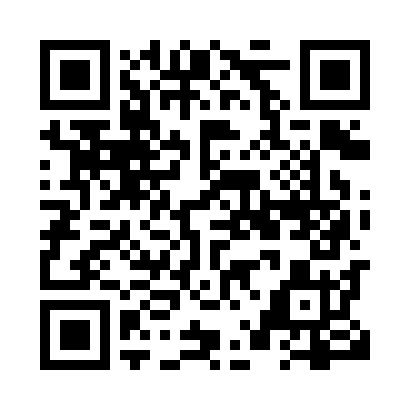 Prayer times for Topping, Ontario, CanadaMon 1 Apr 2024 - Tue 30 Apr 2024High Latitude Method: Angle Based RulePrayer Calculation Method: Islamic Society of North AmericaAsar Calculation Method: HanafiPrayer times provided by https://www.salahtimes.comDateDayFajrSunriseDhuhrAsrMaghribIsha1Mon5:437:041:275:577:519:122Tue5:417:021:275:587:529:133Wed5:397:011:275:597:539:154Thu5:376:591:265:597:549:165Fri5:356:571:266:007:569:186Sat5:336:551:266:017:579:197Sun5:316:541:256:027:589:208Mon5:296:521:256:037:599:229Tue5:276:501:256:038:009:2310Wed5:256:481:256:048:029:2511Thu5:236:471:246:058:039:2612Fri5:216:451:246:068:049:2813Sat5:196:431:246:068:059:2914Sun5:176:421:246:078:069:3115Mon5:156:401:236:088:079:3216Tue5:136:381:236:098:099:3417Wed5:116:371:236:098:109:3518Thu5:096:351:236:108:119:3719Fri5:086:331:226:118:129:3820Sat5:066:321:226:128:139:4021Sun5:046:301:226:128:159:4222Mon5:026:291:226:138:169:4323Tue5:006:271:226:148:179:4524Wed4:586:261:226:148:189:4625Thu4:566:241:216:158:199:4826Fri4:546:231:216:168:209:4927Sat4:526:211:216:178:229:5128Sun4:506:201:216:178:239:5329Mon4:486:181:216:188:249:5430Tue4:466:171:216:198:259:56